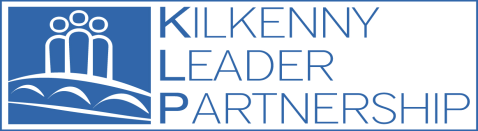 Rural Development Programme 2014 – 2020  LEADERExpression of Interest (EOI) Form  For Office Use Only:DATA PROTECTION ACT CONSENT FORMKILKENNY LEADER PARTNERSHIP is responsible for delivering the Rural Development Programme LEADER 2014 – 2020. We are required to collect information on individuals and community groups whom we assist.As soon as you contact Kilkenny Leader Partnership, a record is created in your name for the information you provide. The information will be stored by us where relevant in paper/electronic form. Information that we then collect including information that you give us is added to the record.You have the right, given by the Data Protection Act of 1988 and 2003 to a copy of your information at any time. We charge a fee of €6.35 for each request.You should address your request to:   Kilkenny Leader Partnership, 8 Patricks Court, Kilkenny. The information we record is used only for the following purposes:Processing of applicationsAuditing of applications (Article 48 check) Compiling statistical information to help us plan and improve our servicesAnalysing information about applicants for other bodies such as various Government Departments Producing our own statistics for publicationPublication of promoter and project details (including photography) for publicity and promotional purposes.Personal information about you will be disclosed only in accordance with LAG registration under the Data Protection Act. The purpose for which we hold information and the people to whom we may disclose it are listed in the Register of Data Controllers. This is a public register kept by the Office of the Data Commissioner at the Irish Life Building, Talbot Street, Dublin 1. (Phone 01- 874 8544), and you may inspect it free of charge.To give you an example of disclosure: Kilkenny Leader Partnership is required to give promoters names and certain other personal data to Rural Development Division in the Department of Agriculture, Food and Rural Development. The Department in turn observes strict rules of disclosure that are registered with the Office of the Data Protection Commissioner.Other information supplied and collected may also be disclosed to people and bodies from time to time. On request you can receive a list of disclosures.DECLARATIONI have read and understand the above statement and give consent to Kilkenny Leader Partnership for the use and disclosure of data and information as outlined above.Name:	_________________________________________________Date: ___________________________________________________Witnessed by: ____________________________________________NOTE: This Expression of Interest (EOI) form must be completed as a pre-cursor to an application proper for funding under the Rural Development Programme 2014 – 2020 (LEADER).Failure to complete this form completely will result in a delay in dealing with your Expression of Interest and any further processing of any subsequent application arising therefrom for funding under RDP 2014-2020.  Completion Guidance Notes:Please complete this form in full. All fields are mandatory.This form can be downloaded or printed from the Department of Environment, Community and Local Government website (address below) and posted to your Local Action Group (Kilkenny LEADER Partnership) with any additional information you feel may be of relevance to your Expression of Interest. It can also be completed electronically and e-mailed to your Local Action group.A hardcopy of this form can be obtained from your Local Action Group A Rural Development Officer from the Local Action Group will contact you when your Expression of Interest Form has been reviewed.If you require assistance in completing this form please contact your Local Action Group, linked  hereunder.   Kilkenny LEADER Partnership CLG, 8 Patricks Court, Kilkenny.  Tel 056 7752111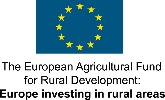 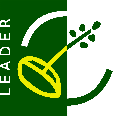 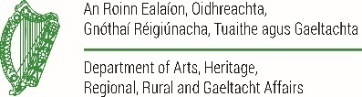 Rural Development Programme (Leader) 2014 – 2020Expression of Interest (EOI) Form  GENERAL INFORMATIONAll Fields are mandatory and must be completed.Rural Development Programme (Leader) 2014 – 2020Expression of Interest (EOI) Form  GENERAL INFORMATIONAll Fields are mandatory and must be completed.Rural Development Programme (Leader) 2014 – 2020Expression of Interest (EOI) Form  GENERAL INFORMATIONAll Fields are mandatory and must be completed.Your  Local Action Group (LAG) name:Kilkenny LEADER Partnership CLG Kilkenny LEADER Partnership CLG Project Name / Title:Promoter’s / Community Groups Name:Promoters Lead / Main Contact Name:Promoters Main Telephone No.: Promoters E-mail Address:Promoters E-mail Address:Promoter’s Address:Promoter Type: [Individual, Community Group, Organisation, Other].Classification of Promoter:    Cross appropriate box and include copies of supporting governing documents with this application.  Sole Trader	 Community Council  Farmer(If Yes Herd No. is required below) 	 Trust  Formalised Community/Voluntary group	  Partnership  Companies Limited by Guarantee	  Limited Company  Designated Activity Company limited by shares	  Private Individual  Registered Charity	  Private Individual  Cooperative society registered under the Industrial & Provident Societies Act  Other      Classification of Promoter:    Cross appropriate box and include copies of supporting governing documents with this application.  Sole Trader	 Community Council  Farmer(If Yes Herd No. is required below) 	 Trust  Formalised Community/Voluntary group	  Partnership  Companies Limited by Guarantee	  Limited Company  Designated Activity Company limited by shares	  Private Individual  Registered Charity	  Private Individual  Cooperative society registered under the Industrial & Provident Societies Act  Other      Herd Number:Has Promoter / Community Group received Leader funding previously?Please tick oneYES                   NOYES                   NOPROJECT INFORMATIONPROJECT INFORMATIONPROJECT INFORMATIONProject Address : Project Address : Project located in Gaeltacht area :Project located in Gaeltacht area :YES                   NO     XProject located on Islands  area :Project located on Islands  area :YES                    NO     XEstimated Project Costs:[Total estimated costs] Estimated Project Costs:[Total estimated costs] LEADER Funding Required for project:LEADER Funding Required for project:Projects Other Funding sources (If Any -  Bank Loans etc)Projects Other Funding sources (If Any -  Bank Loans etc)Please give a brief description of the proposed project (Please use additional sheet and attach to this form if required.)Please give a brief description of the proposed project (Please use additional sheet and attach to this form if required.)Please give a brief description of the proposed project (Please use additional sheet and attach to this form if required.)Please identify and itemise what elements of the project you are seeking grant aid for ? ( e.g. building, equipment, professional fees, marketing, training, Analysis and Development – use additional sheet if necessary) Please identify and itemise what elements of the project you are seeking grant aid for ? ( e.g. building, equipment, professional fees, marketing, training, Analysis and Development – use additional sheet if necessary) Please identify and itemise what elements of the project you are seeking grant aid for ? ( e.g. building, equipment, professional fees, marketing, training, Analysis and Development – use additional sheet if necessary) 